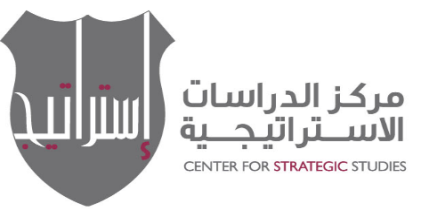                         استطلاع للرأي العامحول حكومة الدكتور عمر الرزاز بعد مرور عام ونصف على تشكيلها وبعض القضايا الراهنةكانون الثاني/يناير   2020يأتي هذا الاستطلاع استمراراً لنهج مركز الدراسات الاستراتيجية في معرفة آراء المواطنين وقادة الرأي حول كفاءة الحكومات ومدى ثقتهم بأداء ومستوى الحكومات والمؤسسات. وفي هذه الاستطلاع الذي نقدمه اليوم نحاول معرفة اتجاهات المواطنين بعد مرور عام ونصف على تشكيل حكومة الدكتور عمر الرزاز.يهدف الاستطلاع إلى قياس اتجاهات المواطنين وتقييمهم لأداء حكومة الدكتور عمر الرزاز، ومدى ثقتهم بمؤسسات الدولة، ومعرفة آراء المستجيبين وتقييمهم حول قدرة الحكومة على تنفيذ المهمات التي وردت في كتاب التكليف السامي. وإضافة إلى ذلك فقد هدف هذا الاستطلاع للتعرف على اتجاهات الرأي العام وقادة الرأي حول سير اتجاه الأحوال العامة وتقديرهم لأهم المشكلات التي تواجه الأردن، وكذلك معرفة مواقف وآراء المواطنين حول بعض القضايا الراهنة، مثل: الوضع الاقتصادي في الأردن؛ والثقة في بعض المؤسسات الأردنية. بالإضافة الى استخداماتهم لوسائل التواصل الاجتماعي ومدى الثقة بالمحتوى الموجود عليها.ويجب التوضيح في هذا السياق أن الآراء الواردة بهذا الاستطلاع تمثل وجهة نظر المستطلعين، ولا تمثل بالضرورة وجهة نظر مركز الدراسات الاستراتيجية أو الجامعة الأردنية أو العاملين بها. وكان دور مركز الدراسات الاستراتيجية في الجامعة الأردنية هو تنفيذ استطلاع الرأي وفقا للمعايير العلمية والموضوعية، إذ يجري حاسوبيا اختيار عينة من المواطنين تمثل المجتمع الأردني تمثيلا صحيحا وشاملا وعادلا، وكذلك الأمر بالنسبة لقادة الرأي، وتجمع الإجابات وتفرغ وتحلل وفق أدق معايير البحث العلمي والتحليل الإحصائي دون تدخل نهائيا في اختيار المجيبين أو التدخل في إجاباتهم أو التأثير فيها.وغني عن القول إن اتجاهات الرأي العام لا تعني بطبيعة الحال صواب أو خطأ محتواها، ولا يُعنى المركز بتقييم هذه الاتجاهات او الحكم عليها، لكنها على أي حال اتجاهات يجب الاهتمام بها ودراستها وتفسيرها، وهذا ما يتطلع إليه المركز بالتعاون مع المؤسسات والجهات المشمولة بهذه الاستطلاعات.تكونت العينة الوطنية من 1712 شخصاً ممن أعمارهم 18 سنة فأكثر، وبنسبة 50 % من الذكور و50 % من الإناث تم اختيارهم حاسوبيا وفق المعايير العلمية والعادلة لاختيار العينات وينتمون إلى 214 منطقة تغطي جميع أنحاء المملكة الأردنية الهاشمية. وأما عينة قادة الرأي فإنها تتكون من 700 شخص من سبع فئات بواقع 100 شخص من كل فئة، وكانت نسبة الاستجابة 97 %. وهذه الفئات هي: كبار رجال وسيدات الدولة، وكبار رجال وسيدات الأعمال، وقادة النقابات المهنية والعمالية، واساتذة الجامعات، وقادة الأحزاب، والكتاب والصحفيين والأدباء والمهنيون. وتم تنفيذ الاستطلاع في الفترة الواقعة بين20 -26/12/2019. وقد شارك في تنفيذ هذا الاستطلاع 64 باحثاً وباحثة ميدانياً و16 مشرفاً، وكانت نسبة هامش الخطأ في العينة الوطنية (±2.5) عند مستوى ثقة (95.0%)، وعملت 10 باحثات على عينة قادة الرأي، حيث كانت نسبة الاستجابة 97%.وهذا الاستطلاع الذي نقدمه اليوم حول أداء الحكومة والثقة بالمؤسسات هو الاستطلاع الخامس في فترة حكومة الرزاز، إذ أجرى الأول بعد تشكيلها مباشرة، ثم أجري الاستطلاع الثاني بعد مائة يوم من تشكيلها، والثالث بعد مائتي يوم، والرابع بعد سنة، وجاء هذا الاستطلاع بعد مرور سنة ونصف على تشكيل الحكومة. أولاً: سير اتجاه الأمور يعتقد (34%) من مستجيبي العينة الوطنية، بأن الأمور في الأردن تسير في الاتجاه الصحيح، ويعتقد (47%) من أفراد عينة قادة الرأي بأن الأمور تسير في الاتجاه الصحيح مسجلة ارتفاعاً مقداره (3) نقاط مقارنة باستطلاع مرور عام على تشكيل حكومة الرزاز.(63%) من مستجيبي العينة الوطنية يعتقدون أن الأمور تسير في الاتجاه الخاطئ، في المقابل (48%) من مستجيبي عينة قادة الرأي يعتقدون أن الأمور تسير في الاتجاه الخاطئ.ثانياً: أسباب سير الأمور في الاتجاه الخاطئيعزو أفراد العينة الوطنية بأن الأمور تسير في الاتجاه الخاطئ الى الوضع الاقتصادي بصفة عامة (22%)، ومن ثم انتشار الفقر والبطالة، وجود الفساد المالي والإداري والواسطة والمحسوبية (21%) لكل منهما، وارتفاع الأسعار وغلاء المعيشة (16%)، فيما يعزو (10%) من المستجيبين السبب الى سوء الإدارة والتخبط الحكومي في القرارات.أفاد (28%) من مستجيبي عينة قادة الرأي أن سوء الاوضاع الاقتصادية بصفة عامة، هي أهم أسباب سير الأمور في الاتجاه الخاطئ، وأفاد (23%) أن السبب هو عدم الشعور بوجود اصلاحات ملموسة، فيما أفاد (22%) أن السبب هو سوء الإدارة والتخبط الحكومي في القرارات. ثالثاً: أهم المشكلات التي تواجه الأردن اليوميعتقد الأردنيون (العينة الوطنية) أن مشكلة البطالة هي أهم مشكلة تواجه الأردن اليوم (33%) يليها الفقر (17%)، ومن ثم الوضع الاقتصادي السيء بصفة عامة (16%)، وارتفاع الأسعار وغلاء المعيشة (16%)، والفساد بصفة عامة (الواسطة والمحسوبية) (10%). اختلفت أولوية المشكلات التي تواجه الأردن وعلى الحكومة معالجتها لدى عينة قادة الرأي، فقد تصدرت مشكلة الوضع الاقتصادي بصفة عامة سلم هذه الأولويات بنسبة (42%)، تلتها مشكلة البطالة (24%) ومن ثم مشكلة الفساد المالي والإداري (7%).رابعاً: تقييم أداء الحكومة، والرئيس، والفريقيعتقد (41%) من أفراد العينة الوطنية أن الحكومة كانت قادرة على تحمّل مسؤوليات المرحلة السابقة.  والذي لم يختلف مقارنة باستطلاع مرور عام على تشكيل الحكومة. بالمقابل يعتقد (44%) من أفراد عينة قادة الرأي بأن الحكومة كانت قادرة على تحّمل مسؤوليات المرحلة الماضية، والذي أظهر ارتفاعاً مقداره (3) درجات مقارنة باستطلاع مرور عام على تشكيل الحكومة. وفيما يتعلق بتقييم أداء الرئيس، فقد أفاد (45%) من مستجيبي العينة الوطنية بأن الرئيس كان قادراً على تحّمل مسؤوليات المرحلة، والذي لم يظهر تغيرياً جوهرياً مقارنة في استطلاع العام، في حين قيّم (51%) من أفراد عينة قادة الرأي يعتقدون بأن الرئيس كان قادراً على تحّمل مسؤوليات المرحلة مسجلة ارتفاعاً مقداره (5) درجات مقارنة باستطلاع مرور عام على تشكيل الحكومة. أما بالنسبة للفريق الوزاري، فقد أفاد (32%) من أفراد العينة الوطنية بأنه كان قادراً على تحمل مسؤوليات المرحلة الماضية، والذي لم يختلف مقارنة باستطلاع مرور عام على تشكيل الحكومة، في حين قيّم (36%) من أفراد عينة قادة الرأي أفادوا بأن الفريق الوزاري كان قادراً على تحمل مسؤوليات المرحلة الماضية مسجلة ارتفاعاً مقداره (3) درجات مقارنة باستطلاع مرور عام على تشكيل الحكومة.فيما يتعلق بتقييم قدرة الحكومة على معالجة الموضوعات الرئيسية التي وردت في كتاب التكليف السامي، فقد جاءت متدنية ولم تتغير بشكل جوهري لدى مستجيبي العينة الوطنية بالمعدل العام، حيث كانت 32%. وبمقارنة ذلك مع أفراد عينة قادة الرأي، فقد أظهرت النتائج ارتفاع بمقدار (5) درجات، حيث كانت 31 % في استطلاع العام وأصبحت 36% في هذا الاستطلاع.يثق بالمتوسط 66% من مستجيبي العينة الوطنية في مؤسسات وأجهزة الدولة الأردنية (ثقة كبيرة 23%، ثقة متوسطة 57%، ثقة قليلة 10%، ولا يثق على الاطلاق 7%)خامساً: تقييم الوضع الاقتصادييعتقد (75%) من مستجيبي العينة الوطنية، و(63%) من مستجيبي عينة قادة الرأي بأن الاقتصاد الأردني يسير في الاتجاه الخاطئ. وبمقارنة هذه النتائج في النتائج الذي ظهرت في استطلاع مرور العام على تشكيل الحكومة، فنلاحظ ارتفاع جوهري لدى افراد عينة قادة الرأي في تقييمهم ان الاقتصاد يسير في الاتجاه الصحيح، فقد ارتفعت النسبة من 20% في استطلاع العام لتصبح 31% في هذا الاستطلاع.أبدى (56%) من مستجيبي العينة الوطنية و(52%) من مستجيبي عينة قادة الرأي تفاؤلهم في الاقتصاد الأردني خلال العامين القادمين، ومسجلة ارتفاعاً ملحوظاً مقارنة باستطلاع مرور عام على تشكيل الحكومة، حيث كانت (49%) لدى افراد العينة الوطنية و(41%) لدى افراد عينة قادة الرأي في استطلاع العام.لم تختلف نتائج تقييم أفراد العينة الوطنية لوضع أسرهم الاقتصادي في هذا الاستطلاع مقارنة في الاستطلاع السابق، فقد أفاد (8%) فقط أن وضع أسرهم الاقتصادي اليوم أفضل مما كان عليه مقارنة بالاثني عشر شهراً الماضية، بينما بقيت نسبة من أفادوا بأن وضع أسرهم الاقتصادي بقي كما هو عليه عند (31%).يتوقع (30%) من مستجيبي العينة أن وضعهم الاقتصادي في الاثني عشر شهراً المقبلة سيكون أفضل مما هو عليه اليوم.يعتقد (20%) من مستجيبي عينة قادة الرأي أن وضع الأردن الاقتصادي اليوم هو أفضل مما كان عليه في الاثني عشر شهراً الماضية، ويتوقع (41%) منهم ان وضع الأردن الاقتصادي في الاثني عشر شهراً المقبلة سيكون أفضل مما هو عليه الآن.سادساً: الثقة بالمؤسساتاحتلت المؤسسات الأمنية المرتبة الأولى في درجة ثقة المواطنين، حيث أظهرت النتائج أن هذه الثقة لم تتغير مقارنة باستطلاع التشكيل الذي اجري في حزيران 2019. فيما تراوحت الثقة في بعض المؤسسات بين 51% الى 13%، حيث احتلت الأحزاب السياسية أدنى تقييم عند 13% في استطلاع كانون الأول 2019 مقارنة بـ 12% في استطلاع حزيران 2019، وجاء تقييم مجلس النواب (15%) في هذا الاستطلاع.سابعاً: وسائل التواصل الاجتماعي والثقة بهايثق بالمتوسط (37%) من مستجيبي العينة الوطنية و (30%) من مستجيبي عينة قادة الرأي في المحتوى الموجود على وسائل التواصل الاجتماعي.(52%) من المستجيبين الذي لديهم حساب على مواقع التواصل الاجتماعي يثقون بالدرجة الأولى في المحتوى الموجود على الفيسبوك، وفي المرتبة الثانية يثقون بالمحتوى الموجود على اليوتيوب (13%) .الاتجاه الصحيحأظهرت نتائج الاستطلاع أن (34%) من مستجيبي العينة الوطنية يعتقدون أن الأمور في الأردن بشكل عام تسير في الاتجاه الصحيح مقارنة بـ (39%) في استطلاع حزيران 2019، و (34%) في استطلاع كانون الثاني/يناير 2019، و(30%) في استطلاع تشرين الأول/ اكتوبر 2018 وبـ (57%) في استطلاع حزيران 2018. (الشكل رقم (1)).وأظهرت النتائج أن (47%) من مستجيبي عينة قادة الرأي يعتقدون بأن الأمور في الأردن تسير في الاتجاه الصحيح، مقارنة بـ (44%) في استطلاع حزيران 2019، و(41%) في استطلاع كانون الثاني 2019، و(34%) في استطلاع تشرين الأول/ اكتوبر 2018، ومقارنة بـ (63%) في استطلاع حزيران 2018. (الشكل رقم (1)).الاتجاه الخطأفيما أفاد (63%) من مستجيبي العينة الوطنية بأن الأمور تسير في الاتجاه الخاطئ مقارنة بـ  (58%) في استطلاع حزيران 2019، و(64%) في استطلاع كانون الثاني 2019 , وبـ (66%) في استطلاع تشرين الأول/ اكتوبر 2018 ومقارنة بـ (40%) في استطلاع حزيران 2018. (الشكل رقم (1)).بينما أفاد (47%) من مستجيبي عينة قادة الرأي بأن الأمور في الأردن تسير في الاتجاه الخاطئ، مقارنة بـ  (50%) في استطلاع حزيران 2019، و(50%) في استطلاع كانون الثاني 2019، وبـ (61%) في استطلاع تشرين الأول 2018، ومقارنة بـ (31%) في استطلاع حزيران 2018. (الشكل رقم (1)).الشكل رقم (1): كيفية سير الأمور في الأردن، هل هي في الاتجاه الصحيح أم في الاتجاه الخاطئ؟ الشكل رقم (2): مقارنات اتجاه سير الأمور (العينة الوطنية)الشكل رقم (3): مقارنات اتجاه سير الأمور (عينة قادة الرأي)تم سؤال المستجيبين الذين أفادوا بأن الأمور تسير بالاتجاه الخاطئ عن السبب الرئيسي لهذا الاعتقاد، فأفاد (22%) من مستجيبي العينة الوطنية أن السبب الرئيسي لهذا الاعتقاد، هو سوء الاوضاع الاقتصادية بصفة عامة، ومن ثم انتشار الفساد والواسطة والمحسوبية (21%)، وانتشار الفقر والبطالة (21%) ايضاً، ومن ثم ارتفاع الأسعار وغلاء المعيشة (16/%)، فيما يعزو (10%) من المستجيبين السبب الى سوء الإدارة والتخبط الحكومي في القرارات. (الجدول رقم (1)).أما عينة قادة الرأي، فقد اختلفت الأسباب التي يعتقد أفرادها أن بسببها تسير الأمور في الاتجاه الخاطئ، فقد أفاد (28%) بأن سوء الأوضاع الاقتصادية بصفة عامة هو سبب سير الأمور في الاتجاه الخاطئ، وأفاد (23%) بعدم الشعور بوجود اصلاحات ملموسة، وأفاد (22%)، أن السبب هو سوء الإدارة والتخبط الحكومي في القرارات. (الجدول رقم (1)).الجدول رقم (1): السبب في الاعتقاد بأن الأمور تسير في الاتجاه الخاطئ؟اتجاه سير الأمور حسب متغيرات مختارةمحافظات المفرق والعقبة والبلقاء الأعلى تقييماً لسير الامور في الاتجاه الصحيح، فيما جاءت محافظات جرش، والكرك، وعجلون، وأربد الأقل تقييماً لسير الأمور في الاتجاه الصحيح.الشكل رقم (4): اتجاه سير الأمور حسب المحافظةتظهر النتائج أن الفئات العمرية الأصغر (18-34) عام والاكبر 55 عام فأكثر الأعلى تقييما لسير الأمور في الاتجاه الصحيح، فيما كانت فئات العمر المتوسطة (35-44، و45-54) عام الأقل تقييما لسير الأمور في الاتجاه الصحيح.الشكل رقم (5): اتجاه سير الأمور حسب الفئات العمريةارتبط تقييم المستجيبين لسير الأمور في الاتجاه الصحيح، بالتقييم الذاتي للطبقة الاجتماعية التي صنفوا أنفسهم ينتمون اليها، فكان تقييم المستجيبين الذين صنفوا أنفسهم بأنهم ينتمون الى الطبقة العاملة -حول سير الأمور في الاتجاه الصحيح- أدنى من تصنيف المستجيبين الذين صنفوا أنفسهم بأنهم ينتمون الى الطبقة الوسطى او الطبقة المرتفعة.الشكل رقم (6): اتجاه سير الأمور حسب التصنيف الذاتي للطبقة الاجتماعيةيعتقد الأردنيون (العينة الوطنية) أن مشكلة البطالة هي أهم مشكلة تواجه الأردن اليوم (32%) يليها الفقر (17%)، ومن ثم الوضع الاقتصادي السيء بصفة عامة (16%)، وارتفاع الأسعار وغلاء المعيشة (16%)، والفساد بصفة عامة (الواسطة والمحسوبية) (10%). أصبحت المشكلات الاقتصادية تتصدر أولويات المواطنين في استطلاعات المركز من بين المشكلات التي تواجه الأردن، إذ شكلت (81%)، من مجمل المشكلات الأخرى.كذلك الحال بالنسبة لعينة قادة الرأي، فأهم مشكلة تواجه البلاد هي الوضع الاقتصادي السيء بصفة عامة بنسبة (42%)، تلتها مشكلة البطالة (24%)، ثم مشكلة الفساد المالي والإداري (7%) ومشكلة الفقر (7%). ومن الواضح تركيز عينة قادة الرأي على الوضع الاقتصادي بشكل عام والبالغة (76%). الجدول رقم (2).والجدير ذكره وجود شبه توافق بين آراء أفراد العينة الوطنية وعينة قادة الرأي في اعتبار المشكلات الاقتصادية المتنوعة كأهم المشكلات التي تواجه الأردن اليوم.الجدول (2): أهم المشكلات التي تواجه الأردن اليوم وعلى الحكومة معالجتها بشكل فوري (العينة الوطنية وعينة قادة الرأي)رابعاً: تقييم أداء الحكومة والرئيس والفريق الوزاري- العينة الوطنية وعينة قادة الرأييعرض هذا القسم تقييم الرأي العام الأردني (العينة الوطنية) وآراء عينة قادة الرأي لتوقعاتهم حول قدرة الحكومة، والرئيس، والفريق الوزاري (باستثناء الرئيس) على تحمل مسؤوليات المرحلة الماضية على مقياس متدرج من قادر/ة الى درجة كبيرة، ومتوسطة وقليلة، ولم يكن/تكن قادرة على الاطلاق.أظهرت نتائج الاستطلاع أن (41%) من أفراد العينة الوطنية يعتقدون بأن الحكومة كانت قادرة على تحّمل مسؤوليات المرحلة الماضية (الوسط الحسابي للإجابات كنسبة مئوية)، مقارنة بـ (41%) في استطلاع العام على مرور تشكيل الحكومة و (41%) في استطلاع 200 يوم، ومقارنة (42%) في استطلاع 100 يوم، ومقارنة بـ (64%) في استطلاع التشكيل.  وأظهرت نتائج الاستطلاع أن (44%) من مستجيبي عينة قادة الرأي يعتقدون بأن الحكومة كانت قادرة على تحمل مسؤوليات المرحلة الماضية، مقارنة بـ (41%) في استطلاع مرور عام على تشكيل الحكومة، مسجلة ارتفاعاً مقداره 3 نقاط. و(46%) في استطلاع 200 يوم، ومقارنة بـ (45%) في استطلاع 100 يوم ومقارنة بـ (57%) في استطلاع التشكيل. الشكل رقم (8)الشكل رقم (7): درجة تحّمل الحكومة لمسؤولياتها -العينة الوطنية وعينة قادة الرأيبينما أفاد (45%) من أفراد العينة الوطنية بأن رئيس الحكومة كان قادراً على تحّمل مسؤوليات المرحلة الماضية مقارنة بـ (47%) في استطلاع مرور عام على تشكيل الحكومة، و (49%) في استطلاع 200 يوم، وبالنسبة نفسها في استطلاع 100 يوم، ومقارنة بـ (69%) في استطلاع التشكيل.  كذلك، أظهرت النتائج أن (51%) من افراد عينة قادة الرأي يعتقدون أن الرئيس كان قادراً على تحّمل مسؤوليات المرحلة الماضية مقارنة بـ (46%) في استطلاع مرور عام على تشكيل الحكومة و (55%) في استطلاع 200 يوم، و(58%) في استطلاع 100 يوم ومقارنة بـ (69%) في استطلاع التشكيل. (الشكل رقم (9))الشكل رقم (8): درجة تحّمل رئيس الوزراء لمسؤولياته -العينة الوطنية وعينة قادة الرأيوأفاد (32%) من أفراد العينة الوطنية أن الفريق الوزاري (باستثناء الرئيس) كان قادراً على تحّمل مسؤوليات المرحلة الماضية، مقارنة بـ (33%) في استطلاع مرور عام على تشكيل الحكومة و(30%) في استطلاع 200 يوم، و(29%) في استطلاع 100 يوم، ومقارنة بـ (48%) في استطلاع التشكيل.وبينت النتائج أيضاً أن (36%) من أفراد عينة قادة الرأي يعتقدون بأن الفريق الوزاري باستثناء الرئيس كان قادرا على تحّمل مسؤوليات المرحلة الماضية، مقارنة بـ (33%) في استطلاع مرور عام على تشكيل الحكومة و(35%) في استطلاع 200 يوم، ومقارنة بـ (32%) في استطلاع 100 يوم، ومقارنة بـ (45%) في استطلاع التشكيل. الشكل (10)الشكل رقم (9): درجة تحّمل الفريق الوزاري لمسؤولياته -العينة الوطنية وعينة قادة الرأيتقييم أداء الحكومة والرئيس والفريق الوزاري – حسب متغيرات مختارةتفاوت تقييم المستجيبين لأداء الحكومة والرئيس والفريق الوزاري، فقد كان تقييم بعض المحافظات أعلى من المعدل العام، فيما كان التقييم لدى بعضها الآخر أقل من المعدل العام، وحسب التالي:الشكل رقم (13): تقييم أداء الحكومة والرئيس والفريق الوزاري – حسب المحافظةالشكل رقم (10): تقييم الحكومة، الرئيس والفريق الوزاري- حسب المحافظةقيم الافراد الذين صنفوا ذاتيا أنفسهم بأنهم ينتمون للطبقة الاجتماعية العليا أداء الحكومة، والرئيس، والفريق الوزاري أعلى من الافراد الذين صنفوا أنفسهم بأنهم ينتمون الى الطبقة العاملة والطبقة المتوسطة.الشكل رقم (11): تقييم الحكومة، الرئيس والفريق الوزاري حسب التصنيف الذاتي للطبقة الاجتماعيةكبار رجال وسيدات الدولة قيموا أداء الحكومة والرئيس الفريق الوزاري أعلى من باقي فئات قادة الرأي، فيما قيمت القيادات الحزبية أداء الحكومة والرئيس والفريق أدنى من باقي الفئات الأخرى.الشكل رقم (12): تقييم الحكومة، الرئيس والفريق الوزاري حسب فئات قادة الرأيأسباب عدم قدرة الحكومة على القيام بمهامها (العينة الوطنية وعينة قادة الرأي)تم سؤال المستجيبين الذين أفادوا بان الحكومة لم تكن قادرة على الاطلاق (32%) على تحمل مسؤوليات المرحلة الماضية عن السبب الرئيسي وراء هذا الاعتقاد، وأفاد (30%) من مستجيبي العينة الوطنية أن السبب الرئيسي وراء اعتقادهم بأن الحكومة لم تكن قادرة على الاطلاق على تحمل مسؤوليات المرحلة الماضية هو عدم شعورهم بوجود إصلاحات وانجازات حقيقة، فيما أفاد (25%) أن السبب هو تفشي الفساد والواسطة والمحسوبية، ويعتقد (15%) أن السبب هو عدم الثقة  بقدرة الحكومة على تحسين الأوضاع.أفراد عينة قادة الرأي عزوا أسباب اعتقادهم بعدم قدرة الحكومة على تحمل مسؤوليات المرحلة الماضية (25%) الى "ضعف التشكيلة الوزارية وكثرة التعديلات عليها" (27%)، وعدم الشعور بوجود إصلاحات وانجازات حقيقة (20%)، وعزا (17%) السبب الى تردي الأوضاع الاقتصادية بصفة عامة. الجدول (3): أسباب عدم قدرة الحكومة على تحمل مسؤوليات المرحلة الماضيةتظهر النتائج أن هناك تبايناً في تقييم العينة الوطنية وعينة قادة الرأي فيما يتعلق ببعض البنود التي وردت في كتاب التكليف السامي، إذ أظهرت النتائج وبعد مرور عام ونصف على تشكيل الحكومة عدم نجاحها في إنجاز البنود التي وردت في كتاب التكليف السامي. والملاحظ أن تقييم المواطنين لنجاح الحكومة في جميع المواضيع قد حافظ على نفس المستوى لدى أفراد العينة الوطنية ولكنه ارتفع بمقدار خمس درجات لدى افراد عينة قادة الرأي مقارنة باستطلاع العام عند أفراد العينة الوطنية وعينة قادة الرأي.قيّم مستجيبو العينة الوطنية نجاح الحكومة في التسريع في إنجاز مشروع الحكومة الإلكترونية للارتقاء بنوعية الخدمات والتخلص من البيروقراطية وضبط النفقات الحكومية (49%)، وفي دعم مجالس المحافظات والمجالس البلدية وتمكينها من القيام بواجباتها بشكل ينعكس على المواطن (36%). وفي مواصلة مسيرة الإصلاح السياسي والبناء على ما تم إنجازه (34%). بينما كان مستجيبو العينة الوطنية أقل تفاؤلاً في بعض الموضوعات التي كلفت بها الحكومة مثل: إطلاق طاقات الاقتصاد الأردني وتحفيزه ليستعيد إمكانية النمو والمنافسة (24%)، وأفاد (25%) بنجاح الحكومة في مراجعة شاملة للمنظومة الضريبية والعبء الضريبي بشكل متكامل. (الجدول رقم (3)). بينما قيّم مستجيبو عينة قادة الرأي نجاح الحكومة في التسريع في إنجاز مشروع الحكومة الإلكترونية للارتقاء بنوعية الخدمات والتخلص من البيروقراطية وضبط النفقات الحكومية (48%)، وفي توفير شبكات الأمان الاجتماعي لمساعدة الفقراء والمحتاجين من المواطنين (35%)، وفي مواصلة مسيرة الإصلاح السياسي والبناء على ما تم إنجازه (35%). بينما كان مستجيبو عينة قادة الرأي أقل تفاؤلاً في بعض الموضوعات التي كلفت بها الحكومة مثل: إطلاق طاقات الاقتصاد الأردني وتحفيزه ليستعيد إمكانية النمو والمنافسة (32%)، وأفاد (31%) بنجاح الحكومة في محاسبة ومعاقبة المسؤولين الذين لا يعملون على خدمة وراحة المراجعين في مختلف مرافق وخدمات الدولة او لا يراعي المال العام. (الجدول رقم (3)). الجدول (4): النسب المئوية لمستجيبي العينة الوطنية وعينة قادة الرأي الذين أفادوا بأن الحكومة ستنجح في معالجة عدد من الموضوعات الرئيسة التي وردت في كتاب التكليفسادساً: الثقة بمؤسسات وأجهزة الدولة الأردنية- العينة الوطنيةتم سؤال مستجيبي العينة الوطنية عن مدى ثقتهم بمؤسسات وأجهزة الدولة بصفة عامة، على مقياس متدرج (اثق الى درجة كبيرة، اثق إلى درجة متوسطة، اثق إلى درجة قليلة، لا اثق على الإطلاق)، وقد أظهرت النتائج أن (57%) من مستجيبي العينة الوطنية يثقون بمؤسسات وأجهزة الدولة بدرجة متوسطة، و (23%) يثقون بها بدرجة كبيرة، و (10%) يثقون بها بدرجة قليلة، و(7%) أفادوا بأنهم لا يثقون على الاطلاق بمؤسسات وأجهزة الدولة. انظر الشكل رقم (17).الشكل رقم (13): بصفة عامة، إلى أي درجة تثق بمؤسسات وأجهزة الدولةوعند السؤال عن السبب الرئيسي لعدم الثقة بمؤسسات وأجهزة الدولة (ثقة قليلة أو لا اثق بها على الاطلاق (17%))، أفاد حوالي نصف المستجيبين (48%) أن السبب هو انتشار الفساد والواسطة والمحسوبية في بعض هذه المؤسسات، فيما أفاد (29%) أن السبب هو ضعف أداء بعض هذه المؤسسات والأجهزة وأنها ليست ذات فائدة، فيما أفاد (15%) أن السبب هو عدم المصداقية والنزاهة والشفافية في تعامل هذه المؤسسات والأجهزة مع المواطنين.الجدول (5): لماذا تعتقد بأن ثقتك بمؤسسات واجهزة الدولة (قليلة، وعلى الاطلاق – من الـ 17%)في هذا القسم، تم سؤال المستجيبين عن اعتقادهم حول سير الاقتصاد الأردني، ومدى تفاؤلهم في الاقتصاد الأردني خلال الأعوام المقبلة، بالإضافة الى تقييمهم للوضع الاقتصادي للأردن ولأسرهم.يعتقد (75%) من مستجيبي العينة الوطنية و(63%) من مستجيبي عينة قادة الرأي بأن الاقتصاد الأردني يسير في الاتجاه الخاطئ، مقارنة بـ(77%) من مستجيبي العينة الوطنية و (75%) من مستجيبي عينة قادة الراي كانوا يعتقدون بذلك في استطلاع حزيران 2019 مسجلة ارتفاعاً مقداره (11) لدى افراد عينة قادة الرأي. ويعتقد (22%) من مستجيبي العينة الوطنية و(31%) من مستجيبي عينة قادة الرأي بأن الاقتصاد الأردني يسير في الاتجاه الصحيح. (الشكل رقم (18))الشكل رقم (14): هل تعتقد بأن الاقتصاد الأردني يسير في الاتجاه الصحيح أم في الاتجاه الخاطئ؟وأبدى أكثر من نصف مستجيبي العينة الوطنية (56%) وأكثر من نصف مستجيبي عينة قادة الرأي (52%) تفاؤلهم في الاقتصاد الأردني خلال العامين القادمين بارتفاع مقداره 7 نقاط لدى افراد العينة الوطنية و11 نقطة لدى عينة قادة الرأي، فيما بلغت نسبة الذين أبدوا عدم تفاؤلهم (41%) من مستجيبي العينة الوطنية و(47%) من مستجيبي عينة قادة الرأي. (الشكل رقم (19))الشكل رقم (15): بشكل عام، هل أنت متفائل في الاقتصاد الأردني خلال العامين القادمين؟تقييم المستجيبين لوضع اسرهم الاقتصادي الحالي -العينة الوطنيةوحول تقييم مستجيبي العينة الوطنية لوضع أسرهم الاقتصادي اليوم مقارنة بالاثني عشر شهراً الماضية، أفاد (8%) أنه أفضل مما كان عليه مقارنة بـ (8%) في استطلاع حزيران 2019 وفي استطلاع تشرين الأول/ اكتوبر 2018، والذي يظهر انه لم يتغير. بينما أفاد (31%) بأنه بقي كما هو عليه، وبقيت النسبة كما هي ثابتة مقارنة في استطلاع حزيران 2019 في حين أفاد (62%) بأن وضعهم الاقتصادي اليوم أسوأ مما كان عليه مقارنة بالاثني عشر شهراً الماضية، والذي لم يتغير مقارنة في استطلاع حزيران 2019. (الاشكال 20، 21، 22).الشكل (16): تقييم المستجيبين لوضع أسرهم الاقتصادي اليوم مقارنة بالاثني عشر شهراً الماضية –العينة الوطنيةالشكل (17): تقييم المستجيبين لوضع أسرهم الاقتصادي اليوم مقارنة بالاثني عشر شهراً الماضية –العينة الوطنيةالشكل (18): تقييم المستجيبين لوضع أسرهم الاقتصادي اليوم مقارنة بالاثني عشر شهراً الماضية –العينة الوطنيةتوقعات مستجيبي العينة الوطنية لوضع اسرهم الاقتصادي خلال الاثني عشر شهراً المقبلةوعند السؤال عن التوقعات للوضع الاقتصادي لأسر المستجيبين خلال الاثني عشر شهراً المقبلة، أفاد (30%) بأنه سوف يكون أفضل مما هو عليه الآن مسجلة ارتفاعاً مقداره (4) نقاط مقارنة في استطلاع حزيران 2019، مقابل (29%) أفادوا بأنه سوف يبقى كما هو عليه الآن، بينما أجاب (35%) بأنه سوف يكون أسوأ مما هو عليه الآن. (الاشكال رقم 23، 24، 25).الشكل (19): توقعات المستجيبين للوضع الاقتصادي لأسرهم خلال الاثني عشر شهراً المقبلة–العينة الوطنيةالشكل (20): توقعات المستجيبين للوضع الاقتصادي لأسرهم خلال الاثني عشر شهراً المقبلة–العينة الوطنيةالشكل (21): توقعات المستجيبين للوضع الاقتصادي لأسرهم خلال الاثني عشر شهراً المقبلة–العينة الوطنيةتقييم مستجيبي عينة قادة الرأي لوضع الأردن الاقتصادي اليوم مقارنة بالاثني عشر شهراً الماضيةوحول تقييم عينة قادة الرأي للوضع الاقتصادي للأردن اليوم مقارنة بالاثني عشر شهراً الماضية، فقد أفاد (20%) بأنه أفضل مما كان عليه، مقارنة بـ (9%) في استطلاع حزيران 2019 مسجلة ارتفاعاً مقداره (11) نقطة، (32%) أفادوا بأنه بقي كما هو عليه مقارنة (29%) في استطلاع حزيران 2019، في حين أفاد (48%) بأنه أسوأ مما كان عليه مقارنة بـ (62%) في استطلاع حزيران 2019، مسجلة انخفاضاً مقداره (14) نقطة، (الشكل (26)).الشكل (22): تقييم مستجيبي عينة قادة الرأي لوضع الأردن الاقتصادي اليوم مقارنة بالاثني عشر شهراً الماضيةتوقعات مستجيبي عينة قادة الرأي لوضع الأردن الاقتصادي خلال الاثني عشر شهراً المقبلةوعند سؤال مستجيبي عينة قادة الرأي عن توقعاتهم للوضع الاقتصادي للأردن خلال الاثني عشر شهراً المقبلة، أفاد (41%) بأنه سوف يكون أفضل مما هو عليه الان مقارنة بـ (24%) في استطلاع حزيران 2019 مسجلة ارتفاعاً مقداره (17) نقطة، في المقابل (26%) أفادوا بأنه سيبقى كما هو عليه الآن، وأفاد (31%) بانه سوف يكون أسوأ مما هو عليه الآن مقارنة بـ (47%) في استطلاع حزيران 2019 مسجلة انخفاضاً مقداره (16) نقطة (الشكل رقم 27).الشكل (23): تقييم مستجيبي عينة قادة الرأي لوضع الأردن الاقتصادي خلال الاثني عشر شهراً المقبلةفي هذا القسم تم سؤال مستجيبي العينة الوطنية وعينة قادة الرأي عن مدى ثقتهم بمجموعة من المؤسسات الرسمية والخاصة، ومقارنتها بمدى الثقة التي كانت تحظى بها هذه المؤسسات في استطلاع حزيران 2019. احتلت المؤسسات الأمنية المرتبة الأولى في درجة ثقة المواطنين، حيث أظهرت النتائج أن هذه الثقة لم تتغير مقارنة باستطلاع حزيران 2019. فيما تراوحت الثقة في بعض المؤسسات بين 51% الى 13%، حيث احتلت الأحزاب السياسية أدنى تقييم عند 13% في استطلاع كانون الأول 2019 مقارنة بـ 12% في استطلاع حزيران 2019.الشكل رقم (24): متوسط الثقة بمجموعة من المؤسسات الرسمية والخاصة (مقارن باستطلاع تشرين الأول/ اكتوبر 2018)تاسعاً: وسائل التواصل الاجتماعي والثقة بها- العينة الوطنيةفي هذا القسم من التقرير، تم التطرق الى موضوع وسائل التواصل الاجتماعي ومدى الثقة بالمحتوى الموجود عليها، وتكرار استخدام هذه الوسائل.تم سؤال المستجيبين عن مدى ثقتهم بصفة عامة بالمحتوى الموجود على وسائل التواصل الاجتماعي على مقياس من أربع درجات (ثقة كبيرة، متوسطة، قليلة، لا أثق على الإطلاق)، وقد أظهرت النتائج أنه بالمتوسط يثق (37%) من مستجيبي العينة الوطنية و(30%) من مستجيبي عينة قادة الرأي بالمحتوى الموجود على وسائل التواصل الاجتماعي.الجدول (6): بصفة عامة، إلى أي درجة تثق بالمحتوى الموجود على وسائل التواصل الاجتماعي؟ويستخدم (52%) من مستجيبي العينة الوطنية الفيسبوك عدة مرات في اليوم الواحد، فيما يستخدمه مرة واحدة أو عدة مرات في الأسبوع (17%) من المستجيبين ، ويستخدم (28%) من مستجيبي العينة الوطنية اليوتيوب عدة مرات في اليوم، فيما يستخدم (14%) الانستغرام عدة مرات في اليوم. وقد أظهرت النتائج أن (90%) من المستجيبين لا يوجد لديهم حساب على توتير، و (75%) لا يوجد لديهم حساب على انستغرام، و (96%) ليس لديهم حساب على تيليغرام. الجدول (7): بالمتوسط، كم مرة تستخدموعند سؤال المستجيبين الذين أفادوا بأن لديهم حساب على مواقع التواصل الاجتماعي عن الموقع الأكثر ثقة بالمحتوى الموجود عليه، أظهرت النتائج أن (52%) من المستجيبين الذي يستخدمون مواقع التواصل الاجتماعي يثقون بالمحتوى الموجود على الفيسبوك، فيما يثق (13%) بالمحتوى الموجود على يوتيوب، ولا يثق بأي محتوى موجود على مواقع التواصل الاجتماعي(30%) من المستجيبين. الجدول (8): من السابقة التي تستخدم، بأي واحدة تثق بالمحتوى الموجود عليها؟الملاحق: الخصائص الاجتماعية والاقتصادية للعينة:توزيع العينة حسب المحافظات والأقاليمتوزيع العينة حسب المستوى التعليمي الذي اكمله المستجيبتوزيع مستجيبي عنية قادة الرأي حسب الفئة ونسبة الاستجابةعينة الاستطلاعحجم العينة الوطنية: 1712 شخصاً ممن أعمارهم 18 سنة فأكثر، وبنسبة 50 % ذكوراً و50 % إناثاً تم اختيارهم بشكل عشوائي من 214 موقعاً تغطي مناطق المملكة الأردنية الهاشمية كافة.عينة قادة الرأي: بلغ حجم عينة قادة الرأي 700 شخص من سبع فئات بواقع 100 شخص من كل فئة، بنسبة استجابة 97%.تم تنفيذ الاستطلاع في الفترة الواقعة بين20 -26/12/2019. وقد شارك في تنفيذ هذا الاستطلاع 64 باحثاً وباحثة ميدانياً و16 مشرفاً، وكانت نسبة هامش الخطأ في العينة الوطنية (±2.5) عند مستوى ثقة (95.0%)، وعملت 10 باحثات على عينة قادة الرأي، حيث كانت نسبة الاستجابة 97%.لمزيد من المعلومات أو الاستفسار يرجى الاتصال بمركز الدراسات الاستراتيجية على العنوان المذكور أدناه:دائرة استطلاعات الرأي والمسوح الميدانية هاتف:  5300100 (6 962)فاكس:  5355515 (6 962)w.alkhatib@css-jordan.orgpolling@css-jordan.orgالآراء الواردة بهذا الاستطلاع تمثل وجهة نظر المستطلعين، ولا تمثل بالضرورة  وجهة نظر مركز الدراسات الاستراتيجية أو الجامعة الأردنية أو العاملين بهاخلفيةملخص لأهم النتائجاولاً: كيفية سير الأمور في الأردن بشكل عام- العينة الوطنية وعينة قادة الرأيالعينة الوطنيةعينة قادة الرأيثانياً: أسباب سير الأمور في الاتجاه الخاطئ (العينة الوطنية وعينة قادة الرأي)العينة الوطنية (من 63%)عينة قادة الرأي(من 48%)سوء الاوضاع الاقتصادية بصفة عامة2228انتشار الفقر والبطالة213انتشار الفساد والواسطة والمحسوبية219ارتفاع الاسعار وغلاء المعيشة161سوء الإدارة والتخبط الحكومي في اتخاذ القرارات1022تدني الرواتب والاجور3--عدم الشعور بوجود اصلاحات ملموسة323تردي جودة الخدمات العامة والبنية التحتية1--وجود اللاجئين1--عدم الثقة بالمسؤولين والحكومة--8اخرى16لا أعرف1--المجموع100100ثالثاً: أهم المشكلات التي تواجه الأردن اليوم العينة الوطنيةعينة قادة الرأيالبطالة32.524.4الفقر16.67.4الوضع الاقتصادي بصفة عامة15.541.9ارتفاع الاسعار وغلاء المعيشة16.22.4(الفساد المالي والإداري) الواسطة والمحسوبية 9.67.3تدني مستوى الخدمات (صحة، تعليم، نقل...الخ)2.71.8كثرة اللاجئين والعمالة الوافدة1.6--الحفاظ على مستوى الامن والامان والاستقرار1.22.1مشاكل الإصلاح السياسي وقوانين الانتخاب--3.6مشاكل الاستثمار وإيجاد مصادر جديدة--1.8فجوة الثقة بين الحكومة والشعب--4.8اخرى2.61.9لا أعرف/ غير متأكد1.50.7المجموع100.0100.0العينة الوطنيةعينة قادة الرأيالعينة الوطنيةعينة قادة الرأيالعينة الوطنيةعينة قادة الرأيالعينة الوطنية من الـ32%عينة قادة الرأي من الـ25%لعدم الشعور بوجود اصلاحات وانجازات حقيقية3020تفشي الفساد والواسطة والمحسوبية248عدم الثقة بقدرة الحكومة على تحسين الاوضاع15--تردي الاوضاع الاقتصادية بصفة عامة817عشوائية القرارات الحكومية والتخبط في اتخاذها815ازدياد مستويات الفقر والبطالة7--ارتفاع الاسعار وغلاء المعيشة4--ضعف التشكيلة الوزارية وكثرة التعديلات عليها--27وجود تأثير خارجي على الحكومة وقراراتها--3لا أعرف22اخرى29المجموع3020خامساً: تقييم أداء الحكومة في الموضوعات التي أوكلت إليها في كتاب التكليف الساميالعينة الوطنية العينة الوطنية العينة الوطنية العينة الوطنية العينة الوطنية عينة قادة الرأيعينة قادة الرأيعينة قادة الرأيعينة قادة الرأيعينة قادة الرأيتموز 2018تشرين الأول 2018كانون الثاني 2019حزيران 2019كانون الأول 2019تموز 2018تشرين الأول 2018كانون الثاني 2019حزيران 2019كانون الأول 2019توفير شبكات الأمان الاجتماعي لمساعدة الفقراء والمحتاجين من المواطنين58252530314926283135محاسبة ومعاقبة المسؤولين الذين لا يعملون على خدمة وراحة المراجعين في مختلف مرافق وخدمات الدولة او لا يراعي المال العام.52303032284629293231التسريع في انجاز مشروع الحكومة الالكترونية للارتقاء بنوعية الخدمات والتخلص من البيروقراطية وضبط النفقات الحكومية61454648495943454348مواصلة مسيرة الإصلاح السياسي والبناء على ما تم إنجازه57323233344931333035دعم مجالس المحافظات والمجالس البلدية وتمكينها من القيام بواجباتها بشكل ينعكس على المواطن.58313236364930322835انجاز مشروع قانون ضريبة الدخل بعد التشاور مع كافة الأطراف582224----612436----إطلاق طاقات الاقتصاد الأردني وتحفيزه ليستعيد إمكانية النمو والمنافسة وتوفير فرص العمل55232323244826262332مراجعة شاملة للمنظومة الضريبية والعبء الضريبي بشكل متكامل.54222225255626282832المعدل  العام57292932325229323136العينة الوطنية من الـ17%انتشار الواسطة والمحسوبية والفساد48ضعف الاداء والخدمات وليست ذات فائدة29عدم المصداقية والنزاهة والشفافية في التعامل مع المواطنين15لا أعرف7اخرى2المجموع100سابعاً: تقييم المستجيبين للوضع الاقتصادي – العينة الوطنية وعينة قادة الرأيثامناً: الثقة بالمؤسسات- العينة الوطنيةالعينة الوطنيةقادة الرأياثق الى درجة كبيرة64اثق إلى درجة متوسطة3232اثق إلى درجة قليلة2432لا اثق على الإطلاق3331لا أعرف/ غير متأكد62الوسط الحسابي %3730أبدا/ لا يوجد لدي حسابعدة مرات في اليوممرة في اليوم او اقلالفيسبوك Facebook305217تويتر Twitter9045انستغرام Instagram751410تيليغرام Telegram9622يوتيوب YouTube452827% من الذين لديهم حساب على مواقع التواصل الاجتماعيالفيس بوك Facebook52تويتر Twitter2انستغرام Instagram2يوتيوب YouTube13لا اثق بأي شيء30رفض الإجابة1المجموع100.0اقليم الوسط64.9العاصمة43.7البلقاء5.1الزرقاء14.2مادبا1.9اقليم الشمال27.6اربد18المفرق5.4جرش2.4عجلون1.8اقليم الجنوب7.5الكرك3.2الطفيلة1معان1.4العقبة1.9المجموع100%امي/ملم3أقل من ثانوي31ثانوي39دبلوم متوسط9بكالوريوس فأعلى17المجموع100المكتملالرفضالمجموعكبار رجال وسيدات الدولة919100كبار رجال وسيدات الأعمال991100قيادات نقابات مهنية وعمالية1000100النقابات المهنية1000100اساتذة الجامعات982100قيادات حزبية8614100الكتاب والصحفيون والادباء991100المجموع67327700